FICHE DE SUIVI -8 octobre 2019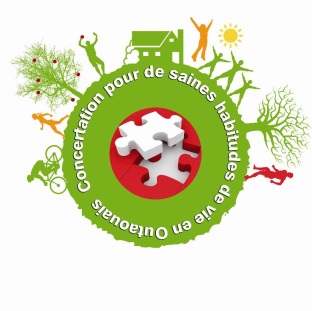 COMITÉ MILIEU DE VIE-PETITE ENFANCE __________________________________________________________________________________________________________________  Membres présents :Mary Pier Boucher- BC des Premiers pas		Étienne Soutière, Avenir d’enfants	Carl Clements-DSPU		Aïssata Moussa Abba-DSPU 				Josée Charlebois-DSPU  Catherine Bergeron-Bertrand-Ministère de la famille	Marie Danielle Michaud, CoordonnatriceMembres absents :Ève Fréchette-DSPU					Carolane Larocque-CGo			Mohamed Camara-LSONancy Murray-Cegep de l’Outaouais 			Rachel Gagné, PSAReprésentation possible à valider avec: TÉO, CCPEODiscussionAction/Suivi à faireResponsableÉchéancierMot de bienvenue/introductionUn mot d’accueil est fait et les partenaires se présentent. L’ordre du jour est adopté tel que présenté.La dernière rencontre du comité a été dédiée à l’élaboration du plan d’action.Un mandat de travail est proposé pour le comité. Le fonctionnement (coordination, animation et prise de notes) sera discuté à la prochaine rencontre. Discuter du fonctionnement du comité  Prochaine rencontre Mise en œuvre du plan d’action-plan de travailDiffuser et faire connaître le répertoire de ressources pour accompagner  les milieux qui veulent favoriser le jeu libre et actif. Les partenaires contribueront à la diffusion du répertoire via leurs réseaux. 1.1.2-1.3.2 Offrir des activités d’accompagnement et des formations pour assurer le transfert de connaissancesLes formations à offrir doivent permettre de soutenir le programme éducatif développé par les milieux de garde. Le répertoire de ressources et les outils de soutien seront utiles pour ces milieux. Deux stratégies de formation sont proposées pour les éducatrices  en milieu de garde:Capsules d’informations écrites contenant des messages clés et des liens web vers des outils. Formations sous forme de webinaire enregistré pour rediffusion Le nombre de capsules et de formations est à déterminer et les thématiques suivantes seraient exploitées : Guide alimentaire canadien; Jeu libre et actif en lien avec le contenu des livrets « À nous de jouer » pour stimuler le développement moteur, le jeu libre et actif chez les enfants :1) Jeu actif et jeu libre pour le développement de l’enfant2) L’extérieur, un terrain de jeu complet3) Sécurité bien dosée, enfant comblé (à venir)Soutenir les milieux pour sensibiliser les parents à l’importance du   jeu  libre et actif à l’extérieur pour favoriser le développement moteur des enfants.Adapter les capsules pour les parents en lien avec les messages des livrets « À nous de jouer » et diffuser par le biais de différentes stratégies via le Journal du BC et du CPE, courriel et Facebook.La documentation en lien avec le jeu libre et actif à l’extérieur sera disponible sur le site web de LSO, la DSPU et de la TMVPA.  Des  exemplaires papiers pourront être commandés à LSO.Organiser une activité de communication sur la thématique de la sécurité bien dosée s’adressant aux BC-CPE-Parents-municipalités entre autres, une conférence avec captation vidéo pour rediffusion par la suite.Soutenir les municipalités qui désirent offrir des environnements  favorables au jeu actif à l’extérieur.Faire les liens avec le comité municipal. LSO possède des outils pour soutenir : Projet Espace, Parcomètre et de l’évaluation des aires de jeux.1.1.5 et 1.3.3 Faire connaître les sources de financement disponibles pour soutenir les actionsRelayer les opportunités de financement accessibles aux SGÉE touchant le jeu actif et la saine alimentation.1.2.2 Poursuivre les collaborations avec le Cegep de l’Outaouais pour inclure les messages en lien avec la sécurité bien dosée dans la formation des étudiant(e)s en techniques d’éducation à l’enfance.        Il est proposé de présenter les messages clés des livrets « À vous de jouer » aux étudiant(e)s en TÉE (Techniques d’éducation à l’enfance). Diffuser le répertoire de ressources Informer par courriel les Bureaux coordonnateurs, les CPE et les garderiesProposition d’un contenu Proposition d’un contenu-relais de capsules déjà existantes Informer les SGÉECarl vérifie l’intérêt de Claude Dugas pour la conférenceVérifier avec 100° et Dimension sportive et culturelle pour la captation vidéoÀ préciser avec le comité municipal Tous les partenaires acheminent l’info à inclure dans l’info-lettre Explorer la possibilité d’une présentation Les membres du comitéMary Pier CatherineAïssata CarlContribution des membres du comité à préciserContribution des membres du comité à préciserCatherineMary PierContribution des membres du comité à préciser pour l’organisationJoséeMohamedMarie Danielle et JoséeMarie Danielle pour la diffusion de l’Info-lettreCatherine pour la diffusion aux SGÉEJosée et Nancy1ère capsule: Automne 2019Mars 2020 pour la formation GAC Semaine des services de garde: 25-31 mai 20203.  Appel de projets 100 degrésCultiver l’Avenir : cuisinons ensemble les aliments d’iciUn incubateur de projets est prévu le 11 novembre de 10h à 14h30 au Chelsea Pub pour stimuler la création de projets et un accompagnement personnalisé.  Une invitation suivra par Dimension sportive et culturelle dans le cadre de la stratégie 100 degrés. Cultiver l’avenir: cuisinons ensemble les aliments d’ici  La date limite pour présenter un projet est le 22/11/2019. Rappel à faire aux partenaires.Calendrier de rencontresIl est proposé de tenir une prochaine rencontre lorsque les travaux sur l’élaboration des capsules auront avancé (décembre ou janvier). Une autre rencontre sera planifiée en mai pour réaliser le bilan.Acheminer un Doodle pour la date de la prochaine rencontreJoséeInformations à partager avec les comitésInformer le comité municipal et le comité scolaire de la proposition de présenter une conférence sur la thématique de la sécurité bien dosée.Marie Danielle et Josée 6. VariaLSO nous a informé par courriel que l’appel de projet Plaisir d’hiver est présentement en cours jusqu’au 3 novembre- Financement maximal de 5000$.  https://www.urlso.qc.ca/programmes/kino-quebec/#plaisirsdhiverPréparation de l’Édition 2020 du concours « Défi Château de Neige »  https://defichateaudeneige.ca/Préparation de l’Édition 2020 de la « JNSAP » https://jnsap.ca/Fin de la rencontreLa rencontre se termine à 16h.